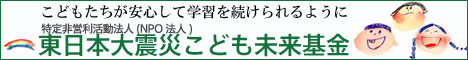 2023年度こども食堂支援プログラム応募用紙１）団体名（法人格がある場合、特定非営利活動法人などの名称も記入してください）　・団体名：　・住所：　・代表者名（代表、理事長など肩書も）：　・団体のURL：２）連絡先　・連絡先の氏名：・電話番号：　　　　　　　　　　　　　　　　　　　　　　　　　　　・Email: ３）団体の概要・設立年度：　　年　　月から・主な活動内容：　　　　　　　　　　　　　　　　　　　　　　　　　　　　　　・こども食堂の活動歴：　　年　　月から・メンバーの人数：専従　　　　名、　ボランティアなどの人数　　　　名４）こども食堂の場所及び食数　・開催場所：・1か月（４週間）の開催回数×予定参加人数＝合計食数　　（　　）回×（　　）人＝（　　　）食　・食事代：無料（　　）、有料・おとな（　　）円、こども（　　）円５）こども未来基金に求める助成額（最大20万円）　・　　　　　万円６）公的支援の有無（経常的に地方自治体などからの支援があればお知らせください）　・（　　　　　）から年間（　　　　）万円７）活動のなかで、「東日本大震災こども未来基金」の名前を表示できる場合、具体的にどんな形になるかお知らせください。８）団体の収支報告書があれば、直近の年度のものを添付してください以上（1枚に収まらない場合、複数ページで記載してください）